－今号の目次－ICT等の活用に関する保育士向けアンケート調査へのご協力のお願い（厚生労働省補助事業）・・・・・・・・・・・・・・・・・・・・・・・・・・・・・・・・・・・・・・・・・・・・・・・・・・・・・・・・・・１-----------------------------------------------------------------------------------------------------------------------------------------ICT等の活用に関する保育者向けアンケート調査へのご協力のお願い（厚生労働省補助事業/実施主体：三菱UFJリサーチ&コンサルティング株式会社）三菱UFJリサーチ＆コンサルティング株式会社は、現在、厚生労働省の令和４年度子ども・子育て支援推進調査研究事業として、「保育分野におけるICTの導入効果及び普及促進方策に関する調査研究」を実施しています。本調査研究の一環として、認可保育所、幼保連携型認定こども園、保育所型認定こども園、小規模保育事業にお勤めの保育者（※）や施設長・園長の皆様を対象としたアンケート調査を実施したいとのことです。（※）本アンケートは保育に従事する職員の皆様を対象としています。　　　保育士（主任保育士、副主任保育士、リーダーを含む）／保育補助者／　　　保育教諭（主幹保育教諭、指導保育教諭を含む）／家庭的保育者／家庭的保育補助者／　　　その他保育に従事する職員／施設長・園長や教頭等管理職つきましては、施設長・園長・施設管理責任者様におかれましては、下記の特設サイトURLの共有、または、リンク先に掲載されている「保育者の皆様へアンケート調査へのご協力のお願い」（PDF）をご活用のうえ、施設・園で働く保育者の皆様へアンケートの周知にご協力をいただきますようお願い申し上げます。また、保育者の皆様におかれましては、回答画面URLにアクセスのうえ、アンケートへのご回答をお願いいたします。アンケート調査の概要やお問い合わせ先につきましては、調査実施先である三菱UFJリサーチ&コンサルティング株式会社までお問い合わせください（TEL：03-5459-2056（平日：10:00～12:00、13:00～17:00） E-mail：	hoikuict2022@murc.jp）。＜ICT等の活用に関する保育者向けアンケート調査 特設サイト＞https://www.murc.jp/cam/hoikuict※アンケートへのご回答は、2023年1月31日（火）まで受け付け。＜ICT等の活用に関する保育者向けアンケート調査 回答画面＞https://questant.jp/q/hoikuICT2022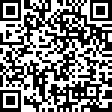 なお、本事業は厚生労働省の補助金を受け、三菱UFJリサーチ＆コンサルティング株式会社が実施をしているものです。本調査研究は、学識者および保育関連団体（全国保育協議会様、日本保育協会様、全国私立保育連盟様）から構成される有識者会議において意見を聞きながら実施されています。年末年始のご多忙の折、大変恐れ入りますが、アンケート調査の周知および回答にご協力いただきますようお願い申し上げます。№22-47　　　　　　　　　　　　　　　　　　　　　2022（令和4）年12月26日全保協ニュース〔協議員情報〕全　国　保　育　協　議　会TEL. 03-3581-6503　　FAX. 03-3581-6509ホームページアドレス〔 https://www.zenhokyo.gr.jp 〕